Shoes and Tying LacesLearning to tie shoelaces is important as it is a key activity in daily living skills, however tying shoelaces is a hard task to learn, children need to independently put shoes on before they learn to tie laces.  Children can take shoes off before being able to put them on. By 2 years of age children can usually pull-on wellies and slippers. 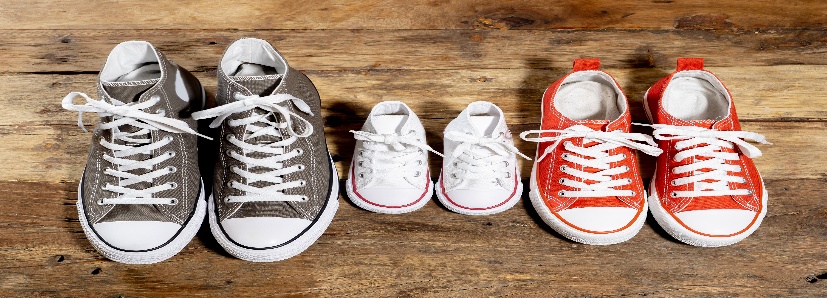 Take time each DayMake time each day to practise for 10 – 15 minutes. Minimize distractions and interruptions e.g. turn off TV and radio, find a quite space in the house where you and your child can relax and focus.  Practice in the same place each day.  Make time to practice, don’t wait until you are about to go out.  ShoesChildren might get confused between their left and right shoe. To help promote independence you can try:-Keeping the shoes in the correct position.Cut a large sticker in two and place half in each shoe.  The child can then place the stickers together to make a whole picture. Mark the inside border of each shoe with indelible ink.  The child can then place the two marks together. Putting shoes on:-It might be easier for your child to sit in a comfortable, balanced position with their back against something.  They could sit on a chair or bottom step of stairs. Slip shoe over toes, holding the tongue of the shoe and wiggle toes inside. Place index finger inside the heel of the shoe and pull the shoe the rest of the way over their foot. Place shoe/foot on the floor and stand up to push foot down into shoe. Tying ShoelacesShoelaces are best learnt using a forward chaining method i.e. the child learns the first step first. It is helpful to master the first step before moving onto the next. This technique is useful as you are in effect teaching a series of knots and your hands do not have to perform as many different moves.Teaching your child to tie shoelaces.First lace a shoe/ trainer with different coloured laces. Flat laces are easier to tie than round laces. Ensure that the laces are long enough to comfortably tie a bow. Initially practice by placing the shoe on your child’s lap or a table, heel of shoe closest to body. If your child finds this tricky, try tying the lace around their upper leg first so they can see what they are doing.Then break the task into three stagesThe first KnotHold black lace in one hand and white in the other handCross over the lacesWith the top lace (black) take it over then under the bottom lace (white)Then pull tightMaking a loopMake a loop with each lace holding between thumb and finger. Encourage your child to make a medium sized loop and hold lace together at base/bottom. For younger children you could call the loops rabbit ears. Some children struggle with this stage and might need to practise making loops. Try making the loops and let your child finish stage c.Crossing the loopsDo not let go off the loopsCross over the loopsFind the crossTake the top loop over then under the crossThen pull tightRepeat to make a double knot. When your child can tie the shoelace move onto tie their shoes on their own foot. Sitting on a chair with their foot on the edge of a chairHalf kneeling on the floor.Stood on one leg with other leg resting on chair or stool. See visual prompt sheet 6 steps to successful shoelace tying. Hints & TipsUse different coloured laces as a visual clueTry and avoid using the words ‘right’ and left’ and use colour of the laces.  There are lots of different ways to tie shoelaces.  You need to find a method that is easy for your child.  The video link demonstrates 4 different methods of tying laces, https://www.youtube/watch?v=3TMZVWNDu90Ian's Shoelace Site – Shoe Lacing Methods (fieggen.com) has lots of different methods to tie shoelaces and advice on stopping them coming undone.  Alternatives to shoelaces include – using Velcro fastenings, elastic laces, springy spiral laces, magnetic laces, or slip on shoes.Activities to support skillsPractising fine motor activities can support the development of techniques and skills required for shoelace tying.  Bilateral activities encourage your child to use both hands together, for example, clapping games, catching a ball. Pincer grasp activities encourage your child to use thumb and index finger together, for example picking up raisins, or sticking pompoms in a pot. Try some of these activities:- Ripping paper/card to increase hand strength needed when tightening the laceThreading beads onto a stringPaper weaving, constructional toys, sewing games (you can help understand how the lace goes behind and is posted through)Tying bows with ribbon as this is less likely to slipDressing dolls/teddys give a good opportunity for practiceObstacle courses - practicing concepts of under, over, around and through. Try copying these in a sequence.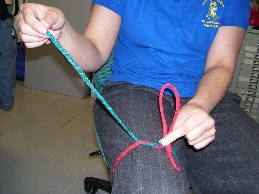 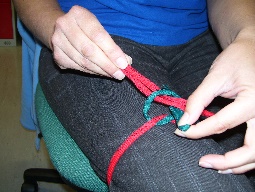 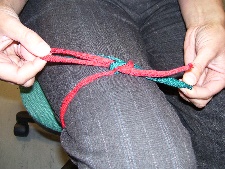 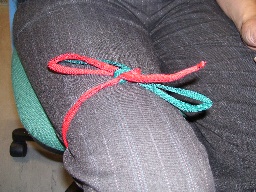 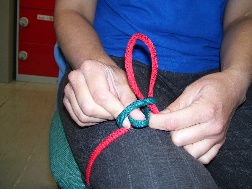 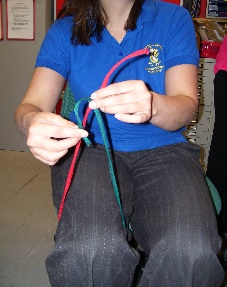 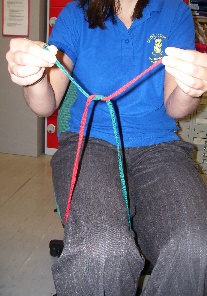 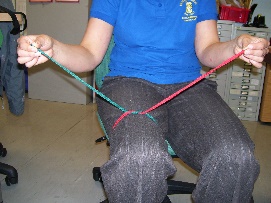 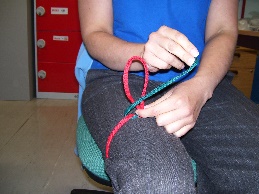 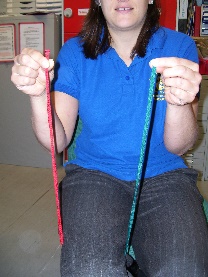 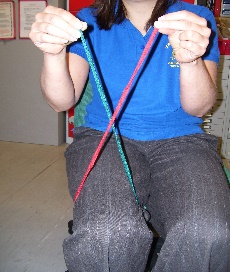 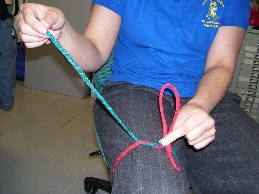 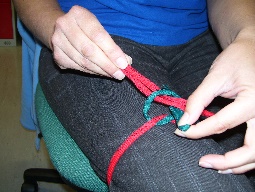 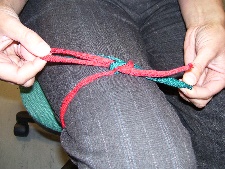 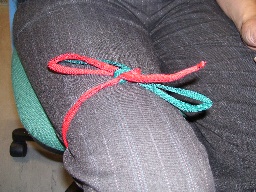 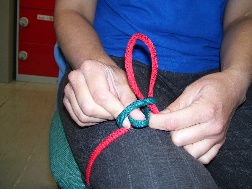 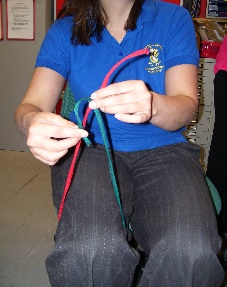 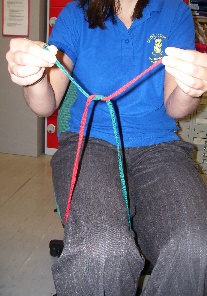 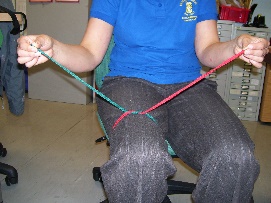 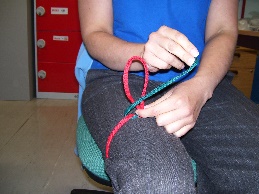 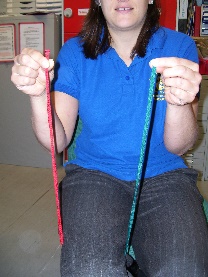 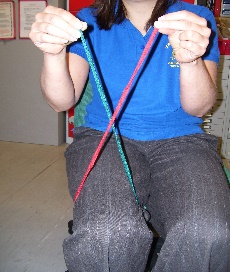 